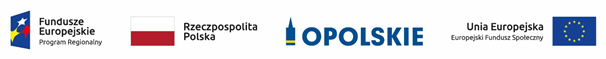 Załącznik nr 3 do umowyHarmonogram płatnościInformacje ogólne z karty umowy			 …………………………              	  (podpis i pieczęć)WersjaWersjaWersjaStatusStatusData przesłaniaData przesłaniaData zatwierdzeniaData zatwierdzeniaRokKwartałMiesiącMiesiącWydatki ogółemWydatki ogółemWydatki kwalifikowalneWydatki kwalifikowalneDofinansowanieSuma kwartał X Suma kwartał X Suma kwartał X --Razem dla rok XXXXRazem dla rok XXXXRazem dla rok XXXXRazem dla rok XXXXOgółemOgółemOgółemOgółemWydatki ogółemWydatki kwalifikowalneDofinansowanie